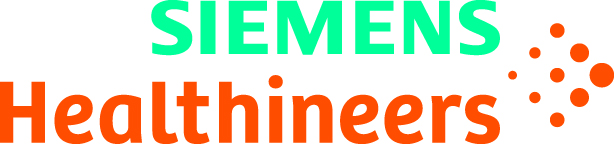 10e Gebruikersdag Nucleaire Geneeskunde21 maart 2019 – Blauwe Zaal & Blauwe Patio UMCGModeratie: Dr. Walter Noordzij, Nucleair Geneeskundige UMCG10:00 – 10:30	Ontvangst10:30 – 10:35		Opening 					Martin Hagenbeek, Siemens Healthcare 10:35 – 10:45		Welkom in het UMCG				Prof.dr. Rudi Dierckx, UMCG	10:45 – 11:00	Nucleair onderzoek met SPECT CT bij kinderen	Ellen Dekkers, UMC Utrechtin het Prinses Máxima Centrum kinderoncologie			11:00 – 11:15 	Nucleair onderzoek met PET CT bij kinderen 	Tessa van der Mark, UMCU Utrechtin het Prinses Máxima Centrum 	kinderoncologie		11:15 – 11:45		Stralingswetgeving en nucleaire therapiën	Dr.ir. Johan de Jong, UMCG11:45 – 12:15		Respiratory gating in PET/CT bij patiënten 	Ina Bos, ZGT en Merle Huiskes, UTwentemet longcarcinoom				12:15 – 13:00	Lunch	
13:00 – 13:30		Productie van Mo99 met behulp van een elektronen versneller				Dr.ir. Arno Bleeker, ASML/IRE Veldhoven											13:30 – 14:15		De Biograph Vision PET/CT : technische 		Joyce van Sluis MSc, PhD UMCG eninnovatie en praktische aspecten in de 		Dr. Esther Raaijmakers, Instituut Verbeetenklinische en radiotherapeutische setting	14:15 – 14:45		Pauze14:45 – 15:15 		Klinische ervaring met de Biograph		Dr. Walter Noordzij, UMCGVision PET/CT		15:15 – 15:45	Quiz						Bob Hoogenboom, Siemens Healthcare15:45 – 17:00 	Borrel/Rondleiding over de afdeling